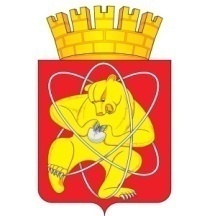 Муниципальное образование «Закрытое административно – территориальное образование  Железногорск Красноярского края»АДМИНИСТРАЦИЯ ЗАТО г. ЖЕЛЕЗНОГОРСКПОСТАНОВЛЕНИЕ      22.06.2018 			                                                                                  	                       272Иг. ЖелезногорскО проведении открытого аукциона на право заключения договора аренды муниципального имущества 	Руководствуясь Гражданским кодексом Российской Федерации, Федеральным законом от 26.07.2006 № 135-ФЗ «О защите конкуренции», Федеральным законом от 24.07.2007 № 209-ФЗ «О развитии малого и среднего предпринимательства в Российской Федерации», приказом Федеральной антимонопольной службы Российской Федерации от 10.02.2010 № 67 «О порядке проведения конкурсов или аукционов на право заключения договоров аренды, договоров безвозмездного пользования, договоров доверительного управления имуществом, иных договоров, предусматривающих переход прав в отношении государственного или муниципального имущества, и перечне видов имущества, в отношении которого заключение указанных договоров может осуществляться путем проведения торгов в форме конкурса», решением Совета депутатов ЗАТО г. Железногорск от 27.08.2009 № 62-409Р «Об утверждении положения “О сдаче в аренду и безвозмездное пользование муниципального имущества, находящегося в Муниципальной казне закрытого административно-территориального образования Железногорск Красноярского края”», постановлением Администрации ЗАТО г. Железногорск от 27.11.2012 № 381И «О проведении торгов на право заключения договоров аренды муниципального имущества, входящего в состав Муниципальной казны ЗАТО Железногорск», постановлением Администрации ЗАТО г. Железногорск от 16.11.2010 № 1856 «Об обеспечении доступа к информации о деятельности Администрации ЗАТО г. Железногорск»,ПОСТАНОВЛЯЮ:1. Провести открытый аукцион на право заключения договора аренды муниципального имущества по трем лотам со следующими условиями:1.1. Лот № 1:- комнаты 2-8 (согласно выписке из технического паспорта нежилого здания (строения) от 27.11.2003 № 8644) подвала нежилого здания с кадастровым номером 24:58:0000000:1606, расположенного по адресу: Российская Федерация, Красноярский край, ЗАТО Железногорск, г. Железногорск, ул. Маяковского, зд. 3 (объект 1).- общая площадь 87,2 кв. метра;- начальная (минимальная) цена договора (лота) (без НДС) – 10 289,60 рублей;- шаг аукциона  - 514,48 рублей;- срок аренды – 5 (пять) лет;- целевое назначение объекта: нежилое.Собственник объекта: Муниципальное образование «Закрытое административно-территориальное образование Железногорск Красноярского края».Объект внесен в перечень муниципального имущества, предназначенного для передачи во владение и (или) пользование субъектам малого и среднего предпринимательства и организациям, образующим инфраструктуру поддержки субъектов малого и среднего предпринимательства в соответствии с постановлением Администрации ЗАТО г. Железногорск от 25.07.2008 № 1257П.1.2. Лот № 2:- комната 16 (согласно выписке из технического паспорта нежилого здания (строения) от 27.11.2003 № 8644) второго этажа нежилого здания с кадастровым номером 24:58:0000000:1606, расположенного по адресу: Российская Федерация, Красноярский край, ЗАТО Железногорск, г. Железногорск, ул. Маяковского, зд.3, (объект 2);- общая площадь 8,8 кв. метра;- начальная (минимальная) цена договора (лота) (без НДС) – 1 372,80 рублей;- шаг аукциона  - 68,64 рублей;- срок аренды – 5 (пять) лет;- целевое назначение объекта: нежилое.Собственник объекта: Муниципальное образование «Закрытое административно-территориальное образование Железногорск Красноярского края».Объект внесен в перечень муниципального имущества, предназначенного для передачи во владение и (или) пользование субъектам малого и среднего предпринимательства и организациям, образующим инфраструктуру поддержки субъектов малого и среднего предпринимательства в соответствии с постановлением Администрации ЗАТО г. Железногорск от 25.07.2008 № 1257П.1.3. Лот № 3:- комнаты 22-24 (согласно выписке из технического паспорта нежилого здания (строения) от 27.11.2003 № 8644) второго этажа нежилого здания с кадастровым номером 24:58:0000000:1606, расположенного по адресу: Российская Федерация, Красноярский край, ЗАТО Железногорск, г. Железногорск, ул. Маяковского, зд. 3;- общая площадь: 110,8 кв.м. - начальная (минимальная) цена договора (лота) (без НДС) – 17 284,80 рублей;- шаг аукциона  - 864,24 рублей;- срок аренды – 5 (пять) лет;- целевое назначение объекта: нежилое.Собственник объекта: Муниципальное образование «Закрытое административно-территориальное образование Железногорск Красноярского края».Объект внесен в перечень муниципального имущества, предназначенного для передачи во владение и (или) пользование субъектам малого и среднего предпринимательства и организациям, образующим инфраструктуру поддержки субъектов малого и среднего предпринимательства в соответствии с постановлением Администрации ЗАТО г. Железногорск от 25.07.2008 № 1257П.2. Утвердить документацию об аукционе № 177 (Приложение).3. Организатору аукциона разместить извещение о проведении аукциона и документацию об аукционе № 177 на официальном сайте Российской Федерации в сети «Интернет» для размещения информации о проведении торгов, определенном Правительством Российской Федерации www.torgi.gov.ru не менее чем за двадцать дней до дня окончания подачи заявок на участие в аукционе.4. Отделу общественных связей Администрации ЗАТО г. Железногорск (И.С. Пикалова) разместить настоящее постановление, извещение о проведении аукциона и документацию об аукционе № 177 на официальном сайте муниципального образования «Закрытое административно-территориальное образование Железногорск Красноярского края» в информационно-телекоммуникационной сети «Интернет».5. КУМИ Администрации ЗАТО г. Железногорск по результатам аукциона в порядке и сроки, предусмотренные документацией об аукционе, заключить договоры аренды муниципального имущества.	6. Контроль за исполнением данного постановления возложить на первого заместителя Главы ЗАТО г. Железногорск по жилищно-коммунальному хозяйству С.Е. Пешкова.	7. Настоящее постановление вступает в силу с момента его подписания.Глава ЗАТО г. Железногорск							   И.Г. Куксин